	1. KUŽELKÁŘSKÁ LIGA DOROSTU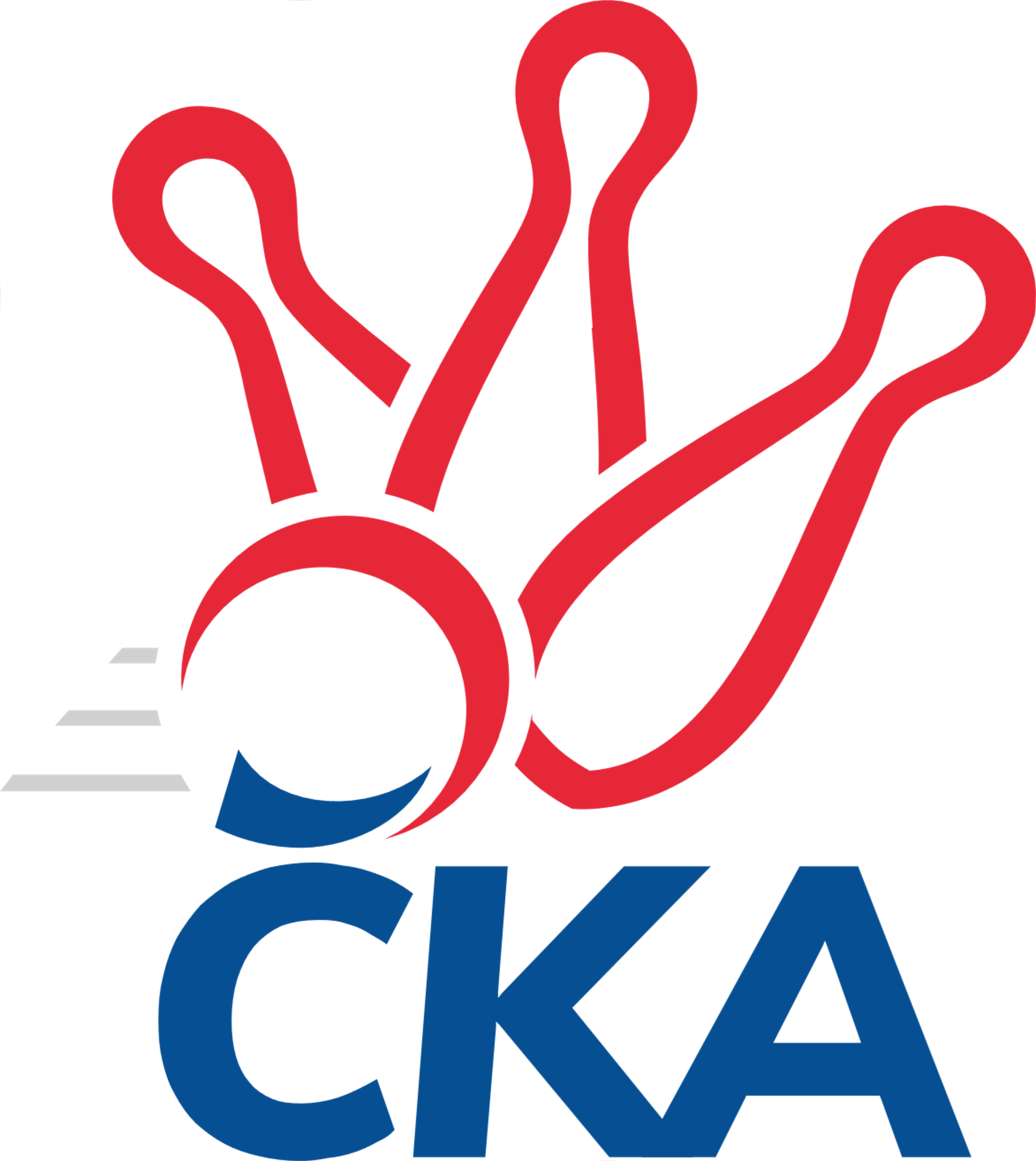 Č. 6Ročník 2021/2022	24.10.2021Nejlepšího výkonu v tomto kole: 1685 dosáhlo družstvo: SKK Primátor Náchod B1.KLD B 2021/2022Výsledky 6. kolaSouhrnný přehled výsledků:SKK Hořice	- SKK Vrchlabí SPVR	0:2	1536:1538		24.10.TJ Spartak Rokytnice n. J.	- KK Jiří Poděbrady	0:2	1407:1535		24.10.SKK Primátor Náchod B	- SKK Jičín	2:0	1685:1482		24.10.Tabulka družstev:	1.	SKK Primátor Náchod	5	5	0	0	10 : 0 	 	 1650	10	2.	SKK Primátor Náchod B	5	4	0	1	8 : 2 	 	 1654	8	3.	SKK Vrchlabí SPVR	5	4	0	1	8 : 2 	 	 1594	8	4.	KK Jiří Poděbrady	5	2	0	3	4 : 6 	 	 1539	4	5.	SKK Jičín	6	2	0	4	4 : 8 	 	 1450	4	6.	SKK Hořice	5	1	0	4	2 : 8 	 	 1417	2	7.	TJ Spartak Rokytnice n. J.	5	0	0	5	0 : 10 	 	 1472	0Podrobné výsledky kola:	 SKK Hořice	1536	0:2	1538	SKK Vrchlabí SPVR	Adéla Fikarová	128 	 139 	 112 	121	500 	  	 474 	 125	130 	 110	109	Šimon Fiebinger	Jan Modřický	122 	 118 	 105 	98	443 	  	 573 	 153	157 	 131	132	Adam Svatý	Ondřej Košťál	134 	 141 	 131 	135	541 	  	 0 	 	0 	 0		nikdo nenastoupil	Tereza Kroupová	131 	 134 	 118 	112	495 	  	 491 	 124	118 	 133	116	Tereza Venclovározhodčí: Bořek FikarNejlepší výkon utkání: 573 - Adam Svatý	 TJ Spartak Rokytnice n. J.	1407	0:2	1535	KK Jiří Poděbrady	Filip Hanout	119 	 106 	 136 	125	486 	  	 540 	 126	142 	 141	131	Adam Janda	Matěj Ditz	118 	 109 	 112 	133	472 	  	 480 	 111	115 	 141	113	Vojtěch Bulíček	Martin Pacák	116 	 102 	 114 	117	449 	  	 515 	 97	140 	 138	140	Ondřej Šafránek	nikdo nenastoupil	 	 0 	 0 		0 	  	 430 	 111	100 	 104	115	Michaela Košnarovározhodčí: Zdeněk HoblNejlepší výkon utkání: 540 - Adam Janda	 SKK Primátor Náchod B	1685	2:0	1482	SKK Jičín	Martin Hanuš	158 	 159 	 150 	158	625 	  	 481 	 116	135 	 107	123	Matěj Šuda	Petr Doubek	118 	 116 	 108 	109	451 	  	 461 	 99	119 	 113	130	Robin Bureš	Kryštof Brejtr	124 	 135 	 143 	112	514 	  	 540 	 131	150 	 120	139	Jana Bínová	Jan Majer	135 	 153 	 129 	129	546 	  	 452 	 134	98 	 96	124	Matěj Plaňanskýrozhodčí: Jaroslav DynteraNejlepší výkon utkání: 625 - Martin HanušPořadí jednotlivců:	jméno hráče	družstvo	celkem	plné	dorážka	chyby	poměr kuž.	Maximum	1.	Ondřej Stránský 	SKK Vrchlabí SPVR	581.00	379.0	202.0	3.2	3/4	(605)	2.	Martin Hanuš 	SKK Primátor Náchod B	580.00	384.1	195.9	4.6	2/2	(633)	3.	František Adamů  ml.	SKK Primátor Náchod	569.67	382.8	186.8	5.0	3/4	(604)	4.	Veronika Kábrtová 	SKK Primátor Náchod	563.75	368.8	195.0	3.1	4/4	(602)	5.	Kryštof Brejtr 	SKK Primátor Náchod B	548.88	373.3	175.6	7.8	2/2	(583)	6.	Barbora Lokvencová 	SKK Primátor Náchod	535.00	354.6	180.4	4.0	4/4	(556)	7.	Jan Majer 	SKK Primátor Náchod B	533.67	375.3	158.3	11.2	2/2	(546)	8.	Adam Janda 	KK Jiří Poděbrady	527.67	364.3	163.3	8.2	3/3	(540)	9.	Ondřej Šafránek 	KK Jiří Poděbrady	521.33	355.5	165.8	7.5	3/3	(552)	10.	Jana Bínová 	SKK Jičín	518.75	360.3	158.5	9.2	4/4	(543)	11.	Danny Tuček 	SKK Primátor Náchod	516.13	345.0	171.1	6.5	4/4	(565)	12.	Jakub Kašpar 	TJ Spartak Rokytnice n. J.	515.50	358.5	157.0	8.0	2/2	(547)	13.	Adam Svatý 	SKK Vrchlabí SPVR	515.13	353.9	161.3	9.6	4/4	(573)	14.	Tereza Venclová 	SKK Vrchlabí SPVR	514.63	361.8	152.9	10.3	4/4	(548)	15.	Ondřej Košťál 	SKK Hořice	502.56	349.6	153.0	9.2	3/3	(559)	16.	Vojtěch Bulíček 	KK Jiří Poděbrady	502.50	348.0	154.5	7.5	2/3	(523)	17.	Matěj Ditz 	TJ Spartak Rokytnice n. J.	499.75	345.6	154.1	13.1	2/2	(535)	18.	Šimon Fiebinger 	SKK Vrchlabí SPVR	487.25	334.6	152.6	8.5	4/4	(515)	19.	Lukáš Hejčl 	SKK Primátor Náchod B	476.00	331.5	144.5	13.5	2/2	(512)	20.	Matěj Šuda 	SKK Jičín	473.83	336.6	137.3	12.7	4/4	(496)	21.	Michaela Košnarová 	KK Jiří Poděbrady	466.83	322.3	144.5	11.5	3/3	(505)	22.	Filip Hanout 	TJ Spartak Rokytnice n. J.	465.13	323.5	141.6	13.9	2/2	(486)	23.	Robin Bureš 	SKK Jičín	453.33	309.3	144.0	14.2	3/4	(461)	24.	Tereza Kroupová 	SKK Hořice	445.11	314.9	130.2	9.2	3/3	(495)	25.	Jan Modřický 	SKK Hořice	437.56	313.4	124.1	18.0	3/3	(472)	26.	Matěj Plaňanský 	SKK Jičín	434.75	307.6	127.1	19.0	4/4	(468)	27.	Adéla Fikarová 	SKK Hořice	422.00	307.1	114.9	17.8	3/3	(500)		Petr Doubek 	SKK Primátor Náchod B	479.00	333.0	146.0	14.7	1/2	(516)		Martin Pacák 	TJ Spartak Rokytnice n. J.	460.33	329.3	131.0	14.7	1/2	(466)		Natálie Soukupová 	SKK Jičín	451.75	322.8	129.0	13.5	2/4	(492)		Jan Gintar 	SKK Primátor Náchod B	440.00	334.0	106.0	16.0	1/2	(440)		Lucie Martínková 	KK Jiří Poděbrady	376.00	298.0	78.0	16.0	1/3	(376)Sportovně technické informace:Starty náhradníků:registrační číslo	jméno a příjmení 	datum startu 	družstvo	číslo startu26184	Petr Doubek	24.10.2021	SKK Primátor Náchod B	3x
Hráči dopsaní na soupisku:registrační číslo	jméno a příjmení 	datum startu 	družstvo	Program dalšího kola:7. kolo			SKK Jičín - -- volný los --	7.11.2021	ne	10:00	SKK Vrchlabí SPVR - SKK Primátor Náchod B	7.11.2021	ne	10:00	KK Jiří Poděbrady - SKK Hořice	7.11.2021	ne	10:00	SKK Primátor Náchod - TJ Spartak Rokytnice n. J.	Nejlepší šestka kola - absolutněNejlepší šestka kola - absolutněNejlepší šestka kola - absolutněNejlepší šestka kola - absolutněNejlepší šestka kola - dle průměru kuželenNejlepší šestka kola - dle průměru kuželenNejlepší šestka kola - dle průměru kuželenNejlepší šestka kola - dle průměru kuželenNejlepší šestka kola - dle průměru kuželenPočetJménoNázev týmuVýkonPočetJménoNázev týmuPrůměr (%)Výkon6xMartin HanušNáchod B6256xMartin HanušNáchod B117.276251xAdam SvatýVrchlabí5732xAdam SvatýVrchlabí115.255731xJan MajerNáchod B5462xAdam JandaPoděbrady110.185402xOndřej KošťálHořice5412xOndřej KošťálHořice108.815411xJana BínováJičín 5401xOndřej ŠafránekPoděbrady105.085152xAdam JandaPoděbrady5402xJan MajerNáchod B102.45546